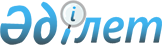 О снятии ограничительных мероприятий и признании утратившим силу решения акима Кенесского сельского округа Павлодарского района от 22 января 2020 года № 1-21-2 "Об установлении ограничительных мероприятий на территории товарищества с ограниченной ответственностью "НурТомирис" расположенного в Кенесском сельском округе Павлодарского района"Решение акима Кенесского сельского округа Павлодарского района Павлодарской области от 8 октября 2020 года № 1-21-8. Зарегистрировано Департаментом юстиции Павлодарской области 16 октября 2020 года № 6986
      В соответствии с пунктом 2 статьи 35 Закона Республики Казахстан от 23 января 2001 года "О местном государственном управлении и самоуправлении в Республике Казахстан", подпунктом 8) статьи 10-1 Закона Республики Казахстан от 10 июля 2002 года "О ветеринарии", подпунктом 4) пункта 2 статьи 46 Закона Республики Казахстан от 6 апреля 2016 года "О правовых актах", на основании представления главного государственного ветеринарно-санитарного инспектора Павлодарского района от 26 августа 2020 года № 2-36/323, аким Кенесского сельского округа РЕШИЛ:
      1. В связи с проведением комплекса ветеринарно-санитарных мероприятий по ликвидации болезни бруцеллеза крупного рогатого скота снять ограничительные мероприятия, установленные на территории товарищества с ограниченной ответственностью "НурТомирис" расположенного в Кенесском сельском округе Павлодарского района. 
      2. Признать утратившим силу решение акима Кенесского сельского округа Павлодарского района от 22 января 2020 года № 1-21-2 "Об установлении ограничительных мероприятий на территории товарищества с ограниченной ответственностью "НурТомирис" расположенного в Кенесском сельском округе Павлодарского района" (зарегистрированное в Реестре государственной регистрации нормативных правовых актов за № 6720, опубликованное 30 января 2020 года в Эталонном контрольном банке нормативных правовых актов Республики Казахстан в электронном виде).
      3. Контроль за исполнением настоящего решения оставляю за собой.
      4. Настоящее решение вводится в действие со дня его первого официального опубликования.
					© 2012. РГП на ПХВ «Институт законодательства и правовой информации Республики Казахстан» Министерства юстиции Республики Казахстан
				
      Аким Кенесского сельского округа 

А. Бердыханов

      "СОГЛАСОВАНО"

      Руководитель

      государственного учреждения

      "Павлодарская районная территориальная

      инспекция Комитета ветеринарного контроля

      и надзора Министерства сельского хозяйства

      Республики Казахстан"

С. Шахманов

      "5" октября 2020 года

      "СОГЛАСОВАНО"

      Руководитель

      республиканского государственного учреждения

      "Павлодарское районное Управление

      контроля качества и безопасности товаров и услуг

      Департамента контроля качества и безопасности

      товаров и услуг Павлодарской области Комитета

      контроля качества и безопасности товаров 

      и услуг Министерства здравоохранения

      Республики Казахстан"

С. Султангалиев

      "5" октября 2020 года

      "СОГЛАСОВАНО"

      Руководитель

      государственного учреждения

      "Отдел сельского хозяйства, предпринимательства

      и ветеринарии Павлодарского района"

Д. Досанова

      "5" октября 2020 года
